【B講座】（全4回）★スマホ初心者のためのLINE（ライン）入門講座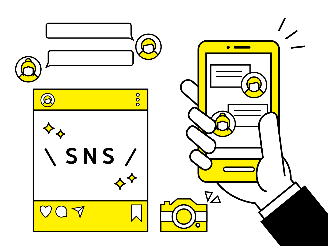 （スマホでLINEを使ってみる）［参考テキスト：世界一やさしいLINE／インプレス発行］LINEの基礎知識（p.1）／講座日5/21 (土)LINEの準備（p.4～）LINEの初期設定（p.12～）プロフィールの設定（p.16～）画面の見方（p.18～）LINEに友だちを追加する（p.22～）／講座日5/28(土)QRコードで友だちを追加する方法（p.24～）志免町公式LINEアカウントを登録する方法（別紙参照）「友だち自動追加」の注意点（p.29）友達リストを整理する方法（p.30～）LINEで友だちとトークする（p.34～）／講座日6/4(土)メッセージの送信・受信方法（p.36～）スタンプの送信方法（p.40～）写真や動画の送信方法（p.44～）グループの作成方法（p.46～）LINEで通話機能を使う（p.56）／講座日6/11(土)無料通話の発信／受信方法（p.58～）グループ通話の発信／受信方法（p.60～）LINEミーティングの開始／参加方法（p.62～）【B講座】（事前準備）【044】スマホをWi-Fi（ワイファイ）に接続する方法※Wi-Fiとは、スマホやパソコンなどのインターネット対応機器を、無線でインターネットに接続する技術のこと。【iPhone／Android共通】・「設定」＞「Wi-Fi」を押す・「Wi-Fi」設定をオンにする・接続したいネットワークを選択する・ネットワークのパスワードを入力する・「接続」を押す・Wi-Fi接続完了◎出張講座専用ポケットWi-Fi／銀座通りパソコン教室※上記QRコードをカメラで読み込んで、Wi-Fi接続することもできます。◎無線LANの接続距離は？一般的には屋外では500m程度、屋内では100ｍ程度を言われます。距離が遠くなれば、通信速度も遅くなります。【参考資料】auサポート／よくあるご質問よりLINEの準備（p.4～）◉LINEアプリをスマホに導入(インストール)する方法（p.6）【iPhoneの場合】◎Apple IDが必要・ID・パスワード【Androidの場合】◎Googleアカウントが必要・登録済のGmailアドレスまたは電話番号・パスワードLINEの初期設定（p.12～）④パスワード登録（p.14）半角英数と半角数字の両方を含む半角6文字以上プロフィールの設定（p.16～）画面の見方（p.18～）・「タイムライン」が「VOOM（ブーム）」に変更・LINE VOOMとは、主に動画コンテンツを投稿・閲覧できる機能QRコードで友だちを追加する方法（p.24～）【裏ワザ】スマホ画面のQRコードを読み取る方法QRコードが表示されたスマホ画面をスクショする（スクリーンショット）「LINE」＞「ホーム」＞「友だち追加」＞「QRコード」右下のサムネイル（正方形の小さな画像）をタップスクショしたQRコード画像を選択リンクを開く（QRコードが読み取れる）志免町公式LINEアカウントを登録する方法（別紙参照）「友だち自動追加」の注意点（p.29）・「友だち自動追加」を有効にしない！友達リストを整理する方法（p.30～）メッセージの送信・受信方法（p.36～）◎メッセージを長押しすると、リアクションのアイコンを選択表示できる◎既読せずにメッセージを読む方法（裏表紙）スタンプの送信方法（p.40～）写真や動画の送信方法（p.44～）グループの作成方法（p.46～）◎まず、自分ひとりのグループを作成しよう！◎スマホ講座グループに招待しよう！「スマホ講座【1班】」「スマホ講座【2班】」◎グループを自主的に退会する方法・「トーク」＞「≡」＞「退会」◎グループを削除（解散）する方法部屋主がトーク上でグループ削除を告知全員の承諾後、部屋主が自分以外の全員を退出させる最後に部屋主が退出する◎LINEで「年齢確認」の表示が出たときの対処法　年齢確認の方法は、契約のキャリアによって異なります。◉年齢確認をする理由	　・青少年のLINEユーザーのトラブル防止　・18歳未満におけるLINEのID設定・検索、電話番号を利用した友だち検索などの機能を制限◉年齢確認の方法１．「LINEを起動」＞「ホーム」＞「（設定）」＞「年齢確認」２．契約のキャリアを選択　【docomoをご契約の方】　【auをご契約の方】　【SoftBank/Y!mobileをご契約の方】　【Rakuten Mobileをご契約の方】　【LINEモバイルをご契約の方】３．契約キャリアでログインして年齢確認（電話番号とパスワードが必要）◎LINEグループに招待するQRコードの作成方法　１．グループを作成する（p.46）　　・「ホーム」＞「グループ」＞「グループを作成」・「友だちを選択」からグループに招待したい人を選択・「次へ」を押す・「グループ名」を入力する・「作成」を押すとLINEグループが作成できる　２．QRコードでグループに招待する（p.49）　　・「ホーム」＞「グループ」＞招待したいグループを選択　　・「（設定）」＞「メンバーリスト・招待」＞「＋ 友だちの招待」　　・「QRコード」・「保存」を押すと「写真アプリ」にQRコードが保存される　３．QRコードの画像をパソコンに保存する２つの方法　　①スマホの写真アプリに保存された画像を、パソコンメールに送信する　　②Googleフォトを経由して、パソコンに画像をダウンロードする無料通話の発信／受信方法（p.58～）グループ通話の発信／受信方法（p.60～）LINEミーティングの開始／参加方法（p.62～）◎招待リンクを作成してみよう！◎パソコンでLINEを利用する方法　１．LINE公式サイトからパソコン版LINEをダウンロードする　　　・パソコン版LINE（Windows）　　　・パソコン版LINE（Mac）　２．LINEの利用規約に同意してアプリをインストールする　３．パソコン版LINEを起動する　４．パソコンLINEにログインする　　・「メールアドレス」と「パスワード」を入力・もしくは、QRコードを読み取ってログイン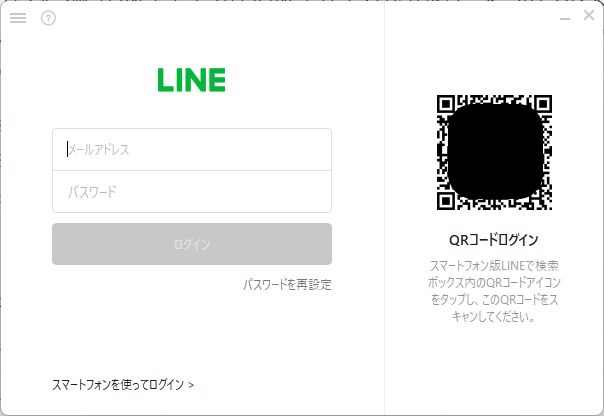 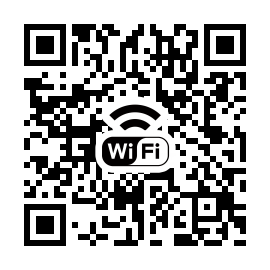 Wi-Fi名（SSID）601HWa-74A0C5パスワード0604906a